Go To NINJAキャンペーン参加申込書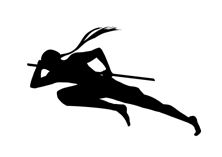 ＜送信先＞MAIL：t-fukushima@koka-kanko.orgFAX：0748-70-2659（甲賀流リアル忍者館事務所）申込者主体担当者名メールアドレス精算方法□現金精算　：甲賀流リアル忍者館にクーポンを持参して精算（月１回まで）□銀行振込　：キャンペーン終了後に指定口座へ振込　　金融機関（　　　　　　　　　）銀行　支店名（　　　　　　　）支店　　口座種別（　普通　・　当座　）　　　口座番号（　　　　　　　　）　　口座名義人（　　　　　　　　　　　　　　　　　　　　　　　　　）　以下、WEBサイト特設ページへの掲載情報以下、WEBサイト特設ページへの掲載情報施設名・店舗名住所〒電話番号営業時間定休日キャッチコピー（２０文字程度）紹介文※個別の特典を用意される場合は特典の内容もご記入ください画像掲載用の画像を１枚、メール添付にてお送りください。備考